ПРОЕКТ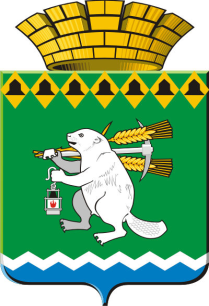 ПредседательДумы Артемовского городского округаР А С П О Р Я Ж Е Н И Еот _____________________                                                                         № ________________                                                                         № _______________О внесении изменений в  Порядок определения нормативных затрат на обеспечение функций Думы Артемовского городского округа    Руководствуясь пунктом 13 Требований к порядку разработки и принятия муниципальных правовых актов Артемовского городского округа о нормировании в сфере закупок для обеспечения муниципальных нужд Артемовского городского округа, содержанию указанных актов и   обеспечению их использования, утвержденных постановлением Администрации Артемовского городского округа от 29.04.2016 № 449-ПА, Внести изменить в  Порядок определения нормативных затрат на обеспечение функций Думы Артемовского городского округа (далее – Порядок), утвержденный распоряжением  председателя Думы Артемовского городского округа от 28.11.17 № 32 , изложив Приложения 2,5,6,7,8,9 к Порядку в следующей редакции  (Приложения 2,5,6,7,8,9 прилагаются).Настоящее распоряжение разместить в единой информационной системе в сфере закупок (www.zakupki.gov.ru). Контроль за исполнением настоящего распоряжения оставляю за собой.Председатель Думы	    К.М. ТрофимовАртемовского городского округаПриложение № 2к Порядку определения нормативных затратна обеспечение функций Думы Артемовского городского округа Нормативына цену и количество компьютерного и периферийного оборудования, принтеров, многофункциональных устройств и копировальных  аппаратов (оргтехники), расходных материалов к ним, магнитных и оптических носителей информации Окончательная стоимость зависит от стоимости услуг по сборке и доставке. *Закупка осуществляется в пределах доведенных  лимитовПриложение № 5к Порядку определения нормативных затратна обеспечение функций Думы Артемовского городского округа Нормативыприменяемые при расчете нормативных затрат на приобретение мебели и систем кондиционированияОкончательная стоимость зависит от стоимости услуг по сборке и доставке. *Закупка осуществляется в пределах доведенных  лимитовПриложение № 6к порядку определения нормативных затратна обеспечение функций Думы Артемовского городского округа Нормативы,применяемые при расчете нормативных затрат на приобретение бытовой техники и иных предметов и иных основных средствОкончательная стоимость зависит от стоимости услуг по сборке и доставке. *Закупка осуществляется в пределах доведенных  лимитовПриложение № 7к Порядку определения нормативных затратна обеспечение функций Думы Артемовского городского округа  Норматив количества и цены канцелярских принадлежностей*Закупка осуществляется в пределах доведенных  лимитовПриложение № 8к Порядку определения нормативных затратна обеспечение функций Думы Артемовского городского округа Норматив количества и цены на приобретение хозяйственных товаров и прочих материальных запасов*Закупка осуществляется в пределах доведенных  лимитовПриложение № 9к порядку определения нормативных затратна обеспечение функций Думы Артемовского городского округа Норматив количества и цены на приобретение бланочной продукции и иной типографской продукции*Закупка осуществляется в пределах доведенных  лимитов№ п/пНаименование Количество оборудования, единицЦена приобретения оборудования, руб.*Периодичность приобретения, летДолжности работниковАккумулятор/ аккумуляторы к техникене более 1 для вычислительной техникиНе более 10 000,003все категории и группы должностейБлок питания не более 1 для вычислительной техникиНе более 2 500,003все категории и группы должностейВентилятор охлаждения не более 1 для вычислительной техникиНе более 1500,003все категории и группы должностейИсточник бесперебойного питания не более 1 для вычислительной техникиНе более 10000,003все категории и группы должностейКартридж (тонер) к принтеру с функцией цветной печати Не более 2 комплектов в  год Не более 14 0001 раз в год.все категории и группы должностейКартридж (тонер) к принтеру с функцией черно-белой  печати / многофункциональное устройство Не более 1 в месяц в расчете на 1 единицу техники картриджей в год Не более 10 0001 раз в год.все категории и группы должностейКлавиатура Не более 1 на работника 12003все категории и группы должностейКоммутаторНе более 1 на работника 7003все категории и группы должностейКабель USB Не более 1 на работника 1003все категории и группы должностейКолонки компьютерные Не более 1 комплекта на работника 10003все категории и группы должностейКопировальный аппарат со стандартным функционалом / с расширенным функционалом (финишер и т.п.)
Не более 1 на организацию 52 000 / 75 0003все категории и группы должностейМагнитные оптические носители информации все категории и группы должностейМагнитные носители и USB флеш – накопители информации – 750, оптические носители информации – 5000,00 1 раз в год.все категории и группы должностей, не более 1 шт. в расчете на 1 депутатаМатеринская платане более 1 для вычислительной техникиНе более 8 000,005все категории и группы должностейМониторне более 1 для вычислительной техникиНе более 25 000,005все категории и группы должностейМышь проводная не более 1 для вычислительной техникиНе более 1500,003все категории и группы должностейНоутбукНе более 1 комплекта в расчете на одного работника45 0003Председатель Думы, заведующий отделаНаушники не более 1 ед. на работника10003все категории и группы должностейПланшетный компьютер Не более 1 комплекта в расчете на одного работника 35 0003Председатель ДумыПлата оперативной памятине более 1 для вычислительной техникиНе более 6 000,003все категории и группы должностейПотоковый сканер Не более 1 на организациюНе более 75 000,005все категории и группы должностейПринтер с функцией цветной печати многофункциональное устройствоНе более 1 ед на кабинет60 0003все категории и группы должностейПринтер с функцией черно-белая печать / многофункциональное устройствоне более 1 ед. на работника20 000 / 30 0003все категории и группы должностейПроцессор не более 1 для вычислительной техникиНе более 30000,005все категории и группы должностейРабочая станция на основе моноблока/ системного блока, монитора и источника бесперебойного питания Не более 1 комплекта в расчете на одного работникаНе более 70 000, т.ч. системный блок - не более 50 000, монитор – не более 17 000, ИПП – 12 0003Все категории должностейРазветвитель USBне более 1 ед. на работника3003все категории и группы должностейСетевой фильтрне более 1 для вычислительной техникиНе более 800,003все категории и группы должностейСтационарный телефон / IP телефонНе более 1 на  работника 3 500 / 6 0005все категории и группы должностейФаксНе более 2 на организацию 15 0005все категории и группы должностей№ п/пНаименование Количество оборудования, единиц Цена приобретения оборудования, руб.*Периодичность приобретения, летКабинет председателя Думы Артемовского городского округаКабинет председателя Думы Артемовского городского округаКабинет председателя Думы Артемовского городского округаКабинет председателя Думы Артемовского городского округаКабинет председателя Думы Артемовского городского округаБрифинг-приставкаНе более 1/ на один кабинетне  более 25 000 7Вешалка напольная Не более 1/ на один кабинетне более 5000,007ГреденцияНе более 1/ на один кабинетне более 30 000,007ДиванНе более 1/ на один кабинетне более 30 0007Кондиционер/ сплит система  Не более 1/ на один кабинетне более 42000,005Кресло  руководителя Не более 1/ на один кабинетне более 28 000,007Кресло посетителяНе более 6/ на один кабинетне более 23000,007Приставка для руководителя Не более 1/ на один кабинетне более 30000,007СтенкаНе более 1/ на один кабинетне более 50000,007Стол  руководителя Не более 1/ на один кабинетне более 40000,007Стол для переговоровНе более 1/ на один кабинетне более 70000,007Стол журнальныйНе более 1/ на один кабинетне более 8000,007Тумба Не более 1/ на один кабинетне более 30000,007Тумба под цветы Не более 1/ на один кабинетне более 2500,007Шкаф - гардеробНе более 1/ на один кабинетне более 50 000 7Шкаф для бумагНе более 1/ на один кабинетне более 35000,007Шкаф книжно- платяной Не более 1/ на один кабинетне более 35000,007Шкаф –сейф архивный (высота до 2 метров)Не более 1/ на один кабинетне более 40 000 7Шкаф –сейф архивный (высота до 1,3 метров)Не более 1/ на один кабинетне более 30 000 7Антенна комнатная Не более 1/ на один кабинетне более 800 3Рабочее место (кабинет) лиц, замещающих должности муниципальной службыРабочее место (кабинет) лиц, замещающих должности муниципальной службыРабочее место (кабинет) лиц, замещающих должности муниципальной службыРабочее место (кабинет) лиц, замещающих должности муниципальной службыРабочее место (кабинет) лиц, замещающих должности муниципальной службыВешалка напольнаяНе более 1 на один кабинетне более 2000,007Диван мягкий Не более 1/ на один кабинетне более 24500,007Кондиционер/ сплит система  Не более 1/ на один кабинетне более 42000,005Кресло не более 1 ед. на работникане более 22000,007Подставка для ног офисная не более 1 ед. на работникане более 2050,007Подставка под системный блокне более 1 ед. на работникане более 1500,007Полка навесная /настольнаяне более 1 ед. на работникане более 10000,007Стеллаж одно/многосекционный для документовНе более 2не более 11000,007Стенд настенныйНе более 2 на организациюне более 50 000,007СтенкаНе более 1 на один кабинетне более 50 000,007Стойка/пеналНе более 2/ на один кабинетне более 15000,007Стол для совещанийНе более 1 на один кабинетне более 2000,007Стол журнальныйНе более 1/ на один кабинетне более 5500,007Стол приставной / стол приставной с приставным элементомне более 1 ед. на работникане более 50 000,007Стол приставной /стол приставной с угловым элементомНе более 1/ на один кабинетне более 5200,007Стол приставной для переговоровНе более 1/ на один кабинетне более 75007Стол руководителя /стол для компьютераНе более 1/ на один кабинетне  более 16200,00 7Стол/стол для компьютеране более 1 ед. на работникане более 50 000,007Стул для посетителей Не более 10не более 4000,007Трибуна Не более 1 на организациюне более 30 000,007Тумба под цветы Не более 1 на один кабинетне более 2000,007Тумба приставная (выкатная/мобильная)не более 2 ед. на работникане более 6300,007Тумба/стол для организационной /бытовой техники не более 2 ед. на работникане более 7100,007Шкаф одно/многосекционный (тумба одно/многосекционная) для документовне более 2 ед. на работникане более 16000,007Шкаф-гардероб/ шкаф плательнойНе более 1 на один кабинетне более 13000,007Ящик для голосованияНе более 1 на организациюне более 2000,007Шкаф –сейф архивный (высота до 2 метров)Не более 1/ на один кабинетне более 40 000 7Шкаф –сейф архивный (высота до 1,3 метров)Не более 1/ на один кабинетне более 30 000 7Рабочее место (кабинет) лиц, обеспечивающих  техническое обеспечение Рабочее место (кабинет) лиц, обеспечивающих  техническое обеспечение Рабочее место (кабинет) лиц, обеспечивающих  техническое обеспечение Рабочее место (кабинет) лиц, обеспечивающих  техническое обеспечение Рабочее место (кабинет) лиц, обеспечивающих  техническое обеспечение Кондиционер/ сплит система  Не более 1/ на один кабинетне более 45000,007Кресло не более 1 ед. на работникане более 20000,007Подставка для ног офисная не более 1 ед. на работникане более 12500,007Подставка под системный блокне более 1 ед. на работникане более 2050,007Полка навесная /настольнаяНе более 1/ на один кабинетне более 10000,007Стеллаж одно/многосекционный для документовНе более 1/ на один кабинетне более 42000,005Стенд настенный Не более 1/ на один кабинетне более 10000,007Стойка/пеналНе более 1/ на один кабинетне более 2000,007стол для компьютеране более 1 ед. на работникане  более 16200,00 7Стол журнальныйНе более 1/ на один кабинетне более 4000,007Стол приставной /стол приставной с угловым элементомне более 1 ед. на работникане более 75007Стул для посетителей Не более 1/ на один кабинетне более 16000,007Тумба под цветы Не более 1/ на один кабинетне более 10000,007Тумба приставная (выкатная/мобильная)не более 2 ед. на работникане более 7100,007Тумба/стол для организационной /бытовой техники не более 1 ед. на работникане более 1500,007Шкаф одно/многосекционный (тумба одно/многосекционная) для документовНе более 1/ на один кабинетне более 20000,007Рабочее место (гараж) лиц, обеспечивающих  техническое обеспечениеРабочее место (гараж) лиц, обеспечивающих  техническое обеспечениеРабочее место (гараж) лиц, обеспечивающих  техническое обеспечениеРабочее место (гараж) лиц, обеспечивающих  техническое обеспечениеРабочее место (гараж) лиц, обеспечивающих  техническое обеспечениеКресло не более 1 ед. на работникане более 20000,007кресло компьютерноене более 1 ед. на работникане более 6 000,007Подставка под системный блокне более 1 ед. на работникане более 2050,007стол для компьютеране более 1 ед. на работникане  более 16200,00 7Стул не более 1 ед. на работникане более 5000,007Тумба приставная (выкатная/мобильная)не более 2 ед. на работникане более 7100,007Тумба/стол для организационной /бытовой техники не более 1 ед. на работникане более 1500,007№ п/пНаименование Количество оборудования, единицЦена приобретения оборудования руб.*Периодичность приобретения, летДолжности работниковАвтонавигатор1 на организациюНе более 5 000,005все категории и группы должностейАппарат для нагрева и охлаждения воды/термопот1 на кабинетНе более 15 000,00/4000,007все категории и группы должностейВентилятор1 на кабинетНе более 4 000,005все категории и группы должностейВидео регистратор1 на организациюНе более 7 000,005все категории и группы должностейВоздухоочиститель /увлажнительНе более 1 на кабинетНе более 15 000,005все категории и группы должностейГерб (РФ, МО)1 на организациюНе более 60 000,0012ПредседательДатер 1 на организациюНе более 3 000,005все категории и группы должностейДиктофон Не более 2 на организациюНе более 8 000,005Председатель,  начальник отделаДоска учрежденческая 1 на организациюНе более 6 000,003все категории и группы должностейДрель1 на организациюНе более 5 000,005все категории и группы должностейДырокол  2 отверстияНе более 1 штуки в расчете на одного работникаНе более1500,005все категории и группы должностейДырокол  4 отверстия1 на организациюНе более 4 000,005все категории и группы должностейЖалюзи вертикальные / рулонные1 на окно Не более 5 000,005все категории и группы должностейЗеркало 1 на кабинетНе более 1 000,0012все категории и группы должностейКалькуляторНе более 1 в расчете на одного работникаНе более 1 000,005все категории и группы должностейКофе-машинаНе более 1 на кабинетНе более 40 000,005Председатель,  начальник отделаКулерНе более 1 на организациюНе более 11500,005все категории и группы должностейЛаминаторНе более 1 на организациюНе более 8000,005все категории и группы должностейЛампа настольная Не более 1 в расчете на одного работникаНе более 5 000,005все категории и группы должностейЛюстра/ светильник2 на кабинетНе более 20 000,005все категории и группы должностейМикроволновая печьНе более 1 на кабинетНе более 15 000,005Председатель,  начальник отделаНастольный набор руководителя1Не более 20 000,007ПредседательПереплетный аппарат1 на организациюНе более 60 000,0010все категории и группы должностейПечать / штампы 1 на организациюНе более 3 000,003все категории и группы должностейПроводной телефон (для стационарной связи)Не более 1 штуки в расчете на одного работникаНе более 5 00,007все категории и группы должностейПрожектор 2 на организациюНе более 1 000,003все категории и группы должностейРадиатор масляный 1 на кабинетНе более 4 500,005все категории и группы должностейСветильник потолочныйНе более 3 на кабинет1500,005все категории и группы должностейТелевизор Не более 1 на организацию50 0005Председатель,  начальник отделаТаблички информационные30 на организациюНе более 600,005все категории и группы должностейУничтожитель бумагНе более 1 на организациюНе более 20 000,005Председатель,  начальник отделаФотоаппаратНе более 1 на организациюНе более 7 000,005Председатель,  начальник отделаХолодильник Не более 1 на кабинет10 000/30 00010все категории и группы должностейЧайникНе более 1 на кабинетНе более 6 000,003все категории и группы должностейЧасы настенныеНе более 1 на кабинетНе более 2 000,007все категории и группы должностей№п/пНаименование  i-го предмета канцелярских принадлежностейЕдиница измерения Кол-во i-го предмета канцелярских принадлежностей в год  на организациюЦена  i-го предмета канцелярских принадлежностей, руб.АнтистеплерШт.Не более 6 не более 90 за единицуБлок бумаги для записей (в упаковке 100 листов) самоклеющийсяШт.Не более 10не более 80 за единицуБлок бумаги для записей (4-х цвет) самоклеющийсяШт.Не более 10не более 80 за единицуБлок бумаги 51*51* 250 л.Шт.Не более 10не более 90 за единицуБлок-куб для бумагиШт.Не более 12не более 250 за единицуБлок-куб 76*76 *25+закладки набор  Шт.Не более 6не более 220 за единицуБлок-куб для бумаги 9х9х9Шт.Не более 12не более 180 за единицуБлок цветной самоклеющийся 38*51 50 л Шт.Не более 12не более 70 за единицуБлок-куб 76*76 400лШт.Не более 6не более 200 за единицуБлокнот Шт.Не более 32не более 90 за единицуБлокнот А-5Шт.Не более 32не более 50 за единицуБлокнот А-5 60 листовШт.Не более 32не более 70 за единицуБлокнот А-6Шт.Не более 32не более 70 за единицуБлокнот А-5 на спирали 50л.Шт.Не более 32не более 80 за единицуБлокнот А-5 на спирали 80л.Шт.Не более 32не более 80 за единицуБумага для офисной техники (А3, формат 297х420 мм)Шт.Не более 2не более 500 за единицуБумага для офисной техники (А4, 80 гр/м2)Уп.Не более 200 не более 260 за единицуБумага для офисной техники цветная  (А4, 200 г)Шт.Не более 5не более 500 за единицуБумага для цветной струйной печати  (А4, 4цв, 80 гр/м2)Шт.Не более 5не более 260 за единицуБумага фото 25 лШт.Не более 5не более 260 за единицуБумага фото 50 лШт.Не более 5не более 350 за единицуБумага с клейким  краем Шт.Не более 6не более 150 за единицуБумага на л/к 75*75 Шт.Не более 6не более 50 за единицуБумага на л/к 75*75 80лШт.Не более 6не более 50 за единицуБумага самоклеющаяся для печати  Шт.Не более 5не более 250 за единицуБумага цветная  (А4)Шт.Не более 5не более 260 за единицуВертикальный накопитель  Шт.Не более 20не более 250 за единицуВертикальный накопитель  сортерШт.Не более 20не более 600 за единицуВлажные чистящие салфетки для компьютераШт.Не более 6не более 220 за единицуГель для увлажнения пальцев Шт.Не более 6 не более 250 за единицуГрифель для механического карандашаШт.Не более 6не более 80 за единицуДиспенсер для скрепок магнитный Шт.Не более 6не более 200 за единицуДырокол  на 2 отверстия  до 30 листовШт.Не более 3не более 1200 за единицуДырокол  на 4 отверстия  до 30 листовШт.Не более 1не более 3200 за единицуЕжедневник датированной / недатированныйШт.Не более 32не более 650 за единицуЖидкость корректирующая с кисточкойШт.Не более 18не более 65 за единицуЖурнал регистрации  Шт.Не более 12не более 120 за единицуЖурнал учета  Шт.Не более 18не более 150 за единицуЖурнал учета  Шт.Не более 18не более 130 за единицуЗаготовка для ламинирования 80 мм Шт.Не более 20не более 600 за единицуЗаготовка для ламинирования 100 мм Шт.Не более 20не более 1000 за единицуЗаготовка д/скоросшивателяШт.Не более 100не более 10 за единицуЗажим для бумаг (15,19, 25, 32,51, 60) ммУп.Не более 20не более 250 за упаковкуЗакладки  пластиковые 5 цветов Шт.Не более 20не более 60 за единицуЗакладки с лип. 12*25 8 цв. 25л пластиковые 5 цветов Шт.Не более 12не более 130 за единицуЗакладки бумажные 14х50мм по . 5 цв.Шт.Не более 18не более 70 за единицуЗакладки бумажные 20х50мм по . 4 цв.Шт.Не более 18не более 100 за единицуКалендарь настенный 3 блока на спираляхШт.Не более 6не более 300 за единицуКалендарь настольный  перекидной Шт.Не более 6не более 70 за единицуКалькулятор 12 разрядный Шт.Не более 6не более 800 за единицуКарандаш Шт.Не более 20Не более 40 за единицуКарандаш механическийШт.Не более 6не более 130 за единицуКарандаш черно-графитныйШт.Не более 130не более 50  за единицуКарман д/ламинированияУп.Не более 10не более 800 за единицуКлей ПВА с дозаторомШт.Не более 24не более 30 за единицуКлей-карандашШт.Не более 30не более 90 за единицуКлейкая лента 12х33 ммШт.Не более 12не более 40 за единицуКлейкая лента 48 ммШт Не более 20не более 80 за единицуКлейкая лента 50х66 ммШт.Не более 12не более 80 за единицуКнопки (100 штук в упаковке)Шт.Не более 6не более 80 за единицуКнопки силовые цветные (50 штук в упаковке)Шт.Не более 6 не более 120 единицуКонверт С4Шт.Не более 100не более 60 за единицуКонверт С5Шт.Не более 100не более 30 за единицуКорзина для мусораШт.Не более 6не более 275 за единицуКороб архивный Шт Не более 30не более 150 за единицуКонверт немаркированный Шт Не более 30не более 15 за единицуКлейкая лента 15 ммШт.Не более 20не более 50 за единицуЛастикШт.Не более 12не более 30 за единицуЛента корректирующая Шт.Не более 18не более 250 за единицуЛинейка пластикШт.Не более 6не более 45 за единицуЛоток для бумаги Шт.Не более 20не более 180 за единицуЛоток-накопительШт.Не более 18не более 340 за единицуЛоток-сортер для бумаг Шт.Не более 20не более 350 за единицуМаркер для выделения текстаШт.Не более 18не более 60  за единицуНабор (стикеры, закладки)  пластиковые 5 цветов Шт.Не более 20не более 300 за единицуНитки для прошивания бумаги (бобина)Шт.Не более 2не более 300 за единицуНожницыШт.Не более 6не более 300 за единицуНож канцелярскийШт.Не более 20не более 50 за единицуОбложка алюминиевая  размер 120Шт.Не более 60не более 105 за единицуОбложка алюминиевая  размер 220Шт.Не более 60не более 120 за единицуОбложка алюминиевая  размер 340Шт.Не более 60не более 135 за единицуОбложка алюминиевая  размер 80Шт.Не более 60не более 95 за единицуПапка – регистратор на кольцах формат А4 Шт.Не более 30не более 280 за единицуПапка  с завязками картон, мелованнаяШт.Не более 120не более 30 за единицуПапка – уголок твердый  пластик А4Шт.Не более 20не более 15 за единицуПапка «Дело» картон, мелованнаяШт.Не более 120не более 15  за единицуПапка А4 с бок. зажимомШт.Не более 20не более 80 за единицуПапка адресная Шт.Не более 30не более 300 за единицуПапка д/бумаг А4 на завязках/картонШт.Не более 120не более 30 за единицуПапка на молнииШт.Не более 20не более 50 за единицуПапка на резинках/кнопкеШт.Не более 20не более 120 за единицуПапка-вкладыш перфорированная, формат А-4Шт.Не более 1200не более 150 за единицуПапка-конверт на кнопкеШт Не более 20не более 40 за единицуПапка-скоросшиватель А4 зажим мет/картон, ассорти     Шт.Не более 120не более 55 за единицуПапка-скоросшиватель,  верх прозрачныйШт.Не более 60не более 15 за единицуПланингШт.Не более 10не более 400 за единицуПапка планшет/ с крышкойШт.Не более 6не более 150 за единицуПодставка для канцелярии  Шт.Не более 10не более 400 за единицуПодставка для бумаг и писем 3 секцииШт.Не более 6не более 260 за единицуПодставка органайзерШт.Не более 6не более 500 за единицуПодставка для календаряШт.Не более 6не более 250 за единицуПодушечка для смачивания пальцевШт.Не более 6не более 260 за единицуРазделитель папокШт.Не более 20не более 270 за единицуРегистратор Шт.Не более 130не более 120 за единицуРезак Шт.Не более 6не более 90 за единицуРучка гелиеваяШт.Не более 130не более 70 за единицуРучка шариковаяШт.Не более 130не более 120 за единицуРучка шариковая цветная Шт.Не более 130не более 40 за единицуРучка автомат Шт.Не более 130не более 70 за единицуСкобы к степлеру № 10Уп.Не более 20не более 25 за единицуСкобы к степлеру № 23/10Уп.Не более 20не более 150 за единицуСкобы к степлеру № 24/6Уп.Не более 20не более 60 за единицуСкрепки 25 ммШт.Не более 20не более 40 за пачкуСкрепки Шт.Не более 20не более 70 за пачкуСкрепки 31 ммШт.Не более 20не более 25 за пачкуСкрепки 33 ммШт.Не более 20не более 40 за пачкуСкрепки Шт.Не более 20не более 80 за пачкуСкрепочница  Шт.Не более 6не более 300 за единицуСкоросшиватель  картонШт.Не более 130не более 50 за единицуСкоросшиватель  пластикШт.Не более 130не более 120 за единицуСтеплер № 10 Шт.Не более 6не более 200 за единицуСтеплер № 24 на 70 листовШт.Не более 6не более 1500 за единицуСтержень гелиевый 1,0 мм Шт.Не более 70не более 36 за единицуСтержень шариковый  Шт.Не более 70не более 44 за единицуСтикер 51*51  250 листовШт.Не более 20не более 90 за единицуСтикер 76*76 4 цвета 400 листовШт.Не более 20не более 240 за единицуСтикер 76*76 5 цвета 400 листовШт.Не более 20не более 260 за единицуТекстовыделительШт.Не более 6не более 60 за единицуТелефонная алфавитная книга Шт.Не более 6не более 400 за единицуТетрадь общая (96 листов, А4)Шт. Не более 100не более 100 за единицуТочилка  для карандашей Шт.Не более 6не более 60 за единицуФайлы (100 штук в упаковке)Шт.Не более 30не более 250 за упаковкуФотобумага (А4, 120 гр/м2)Шт Не более 5не более 450 за единицуШилоШт.Не более 6не более 80 за единицуШтемпельная краскаШт.Не более 6не более 120 за единицуЭлемент питания / батарейкаШт.Не более 10 на сотрудникане более 80 за единицу№п/пНаименование  i-го предмета канцелярских принадлежностейЕдиница измерения Кол-во i-го предмета канцелярских принадлежностей в год  на организациюЦена  i-го предмета канцелярских принадлежностей, руб.АвтополотенцеШт.Не более 3не более 230 за единицуАжурные салфетки бумажные Уп.Не более 10не более  80  за единицуАнтифризЛитрНе более 3не более 180 за единицуАптечка Шт.Не более 2не более 200 за единицуАптечка автомобильнаяШт.Не более 1не более 200 за единицуБокал/фужер для воды/стаканыШт.Не более 30не более  300  за единицуБумажные полотенцаШт.Не более 10не более 120 за единицуВаза напольнаяШт.Не более 1не более  4000 за единицуВаза настольная Шт.Не более 30не более  1000 за единицуВедро оцинкованноеШт.Не более 2не более 200 за единицуВедро пластикШт.Не более 2не более 150 за единицуВода обуховская 0,5лБут.Не более 1000не более 25 за единицуВода миниральная 0,5лБут.Не более 1000не более 25 за единицуВода питьевая негазированная (0,5/0,6 л)Шт.Не более 600не более 30 за единицуВода питьевая негазированная (11/12 л)Шт.Не более 600не более 30 за единицуВодоочистительШт.Не более 1не более  800  за единицуГрунт для цветов Шт.Не более 6не более 120 за единицуГубка для посудыШт.Не более 10не более 290 за единицуДиск тормозной Шт.Не более 4не более  5000  за единицуИгла Шт.Не более 4не более  20  за единицуЗаварочный чайник/ сахарница/блюдца/ блюдо/тарелкиШт.Не более 20не более 800 за единицуЗамок врезнойШт.Не более 1не более 900 за единицуЗарядное устройствоШт.Не более 1не более 240 за единицуЗнак «Депутат Думы Артемовского городского округа»Шт.Не более 30не более  400  за единицуКашпо керамическое Шт.Не более 20не более  800  за единицуКашпо пластикШт.Не более 20не более  300  за единицуКоврик-накладкаШт.Не более 6не более  800  за единицуКувшин/графинШт.Не более 2не более 200/500 за единицуКлюч 13 (для авто)Шт.Не более 1не более 200/300 за единицуКабель/ проводм.Не более 10не более  50 за единицуКабель-канал м.Не более 10не более  20  за единицуКофе (растворимый/зерна)кг.Не более 5не более 1500 за килограммЛампа эл/светодиодШт.Не более 30не более  120  за единицуМешки для мусораШт.Не более 10не более  60 за единицуМоющее средствоШт.Не более 6не более 80 за единицуМодуль сменный фильтрующий АквафорШт.Не более 4не более 280 за единицуМыло-гельШт.Не более 10 не более 65 за единицуОмыватель стекол ЗимаЛитр.Не более 6не более 200 за единицуОсвежитель воздухаШт.Не более 4не более  200  за единицуПапки для документовШт.Не более 30не более  350  за единицуПлечики для одеждыШт Не более 30не более  150  за единицуПакетШт Не более 12не более  10  за единицуПодставки бумажные под чашки в упаковке Шт.Не более 2не более  800 за единицуПолироль	Шт.Не более 1не более  300  за единицурозеткаШт.Не более 10не более  150  за единицуСалфетка вискознаяШт.Не более 10не более  70 за единицуСалфетки бумажныеШт.Не более 10не более 80 за единицуСалфетки/полотенце бумажные в боксе Шт.Не более 12не более 200 за единицуСалфетки в упаковке Шт.Не более 20не более  80  за единицуСалфетки для сервированияШт.Не более 10не более 200 руб. за единицуСахарКг.Не более 10не более 50 руб. за единицуСетевой фильтр Шт.Не более 6не более  800  за единицуСмесительШт.Не более 2не более  600 за единицуСтоловые предметы (ложки, вилки)Шт.Не более 30не более 80 за единицуСтойка стабилизатора Шт.Не более 4не более  1000  за единицуСредство за уходом за мебельюШт.Не более 1не более  250  за единицуСтакан одноразовой  100 штуп.Не более 12не более 60 за единицуСувенирная продукцияШт.В соответствии с положениемВ соответствии с положениемТуалетная бумагаШт.Не более 10не более 100 за единицуУдлинитель/фильтр Шт.Не более 2не более  600  за единицуФоторамки Шт.Не более 30не более  300  за единицуСредство для обработки от заболеваний комнатных растенийШт.Не более 5не более  50  за единицуФильтр салонный Шт.Не более 3не более  700  за единицуФильтр воздушный Шт.Не более 3не более  500  за единицуФильтр масляный Шт.Не более 3не более  800  за единицуЦветочная продукцияШт В соответствии с положениемВ соответствии с положениемЧай 50/100 пакетовШт.Не более 10не более  70/200  за единицуЧайный сервиз/чайная параШт Не более 30не более 400 за единицуЧистящее средствоШт.Не более 6не более 50 за единицуЩетка-скребокШт.Не более 1не более  300  за единицуФильтр-бутыльШт.Не более 1не более 2000  за единицуУгольный картридж к фильтр-бутыли Шт.Не более 6не более 700  за единицуЭлектролампа Шт.Не более 50не более  300  за единицуЭлемент питания Шт.Не более 30не более  65  за единицуЯщик хозяйственныйШт.Не более 1не более  150  за единицу№п/пНаименование  i-го предмета канцелярских принадлежностейЕдиница измерения Кол-во i-го предмета канцелярских принадлежностей в год  на организациюЦена  i-го предмета канцелярских принадлежностей, руб.1Визитная карточкаШт.Не более 200не более 50 за единицу2ОткрыткиШт.Не более 200не более 25 за единицу3Бланк БлагодарностьШт Не более 200не более 25 за единицу4Бланк Благодарственное письмоШт.Не более 100не более 40 за единицу5Бланк Почетная грамотаШт.Не более 50не более 40 за единицу6Путевой листШт.Не более 360не более 15 за единицу7Бланк удостоверения Шт.Не более 1 на сотрудника и депутатов не более 50 за единицу